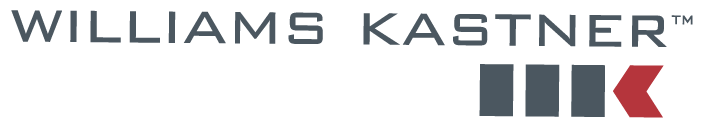 September 20, 2016	29208.0101VIA WEB PORTAL AND USMAILSteven KingExecutive Director and SecretaryWashington Utilities and Transportation CommissionPO Box 47250
1300 S. Evergreen Park Dr. SW
Olympia, WA 98504-7250Attn: Administrative Law Judge Rayne PearsonRe:	Docket Nos. TC-143691 & TC-160516; Shuttle Express, Inc, v. Speedishuttle WashingtonDear Mr. King:Enclosed are the original and three copies of Speedishuttle’s Response to Shuttle Express’ Motion to Compel Answers to Data Requests filed today via the WUTC web portal.  Yours truly,WILLIAMS, KASTNER & GIBBS PLLCDavid W. WileyEnclosurecc:	Client	All Parties